Formularz – opis punktu POI w aplikacji (POI - miejsce zaplanowane na spacerze, którego nie ma w aplikacji)Formularz – opis punktu POI w aplikacji (POI - miejsce zaplanowane na spacerze, którego nie ma w aplikacji)NazwaMaksymalnie 50 znaków.Grodzisko Stożkowe w pobliżu MalerzowaOpis miejsca/obiektuMaksymalnie 400 znaków.Przy szlaku czerwonym między Malerzowem, a Bukowicami znajdują się pozostałości grodziska stożkowego z okresu średniowiecza. Obecnie jest to niewielkie porośnięte drzewami wzniesienie, wokół którego znajduje się widoczny płytki rów. Miejsce to łatwo przeoczyć, dlatego warto użyć aplikację Geoportal Mobile, po włączeniu warstwy rzeźba terenu (ISOK Cieniowanie) wyraźnie można dostrzec kształt grodu.Rodzaj kategoriiDo jakiej kategorii można przypisać punkt POI np. obiekt turystyczny, obiekt przyrodniczy, restauracja, hotel, łowisko, dla aktywnych, dla rodzin z dziećmi, miejsce dostępne publicznie itp.zabytekWspółrzędne geograficzneMożna pobrać z Google Maps51.379155163968484, 17.327876128973788Zdjęcie miejsca/obiektuZdjęcie stanowi okładkę propozycji, która wyświetla się po wejściu w punkt POI na aplikacji. Format: JPG. Min. rozmiar 1440x960. Maksymalnie 500KB.Wklej zdjęcie poglądowe oraz link do pobrania zdjęcia w lepszej jakości.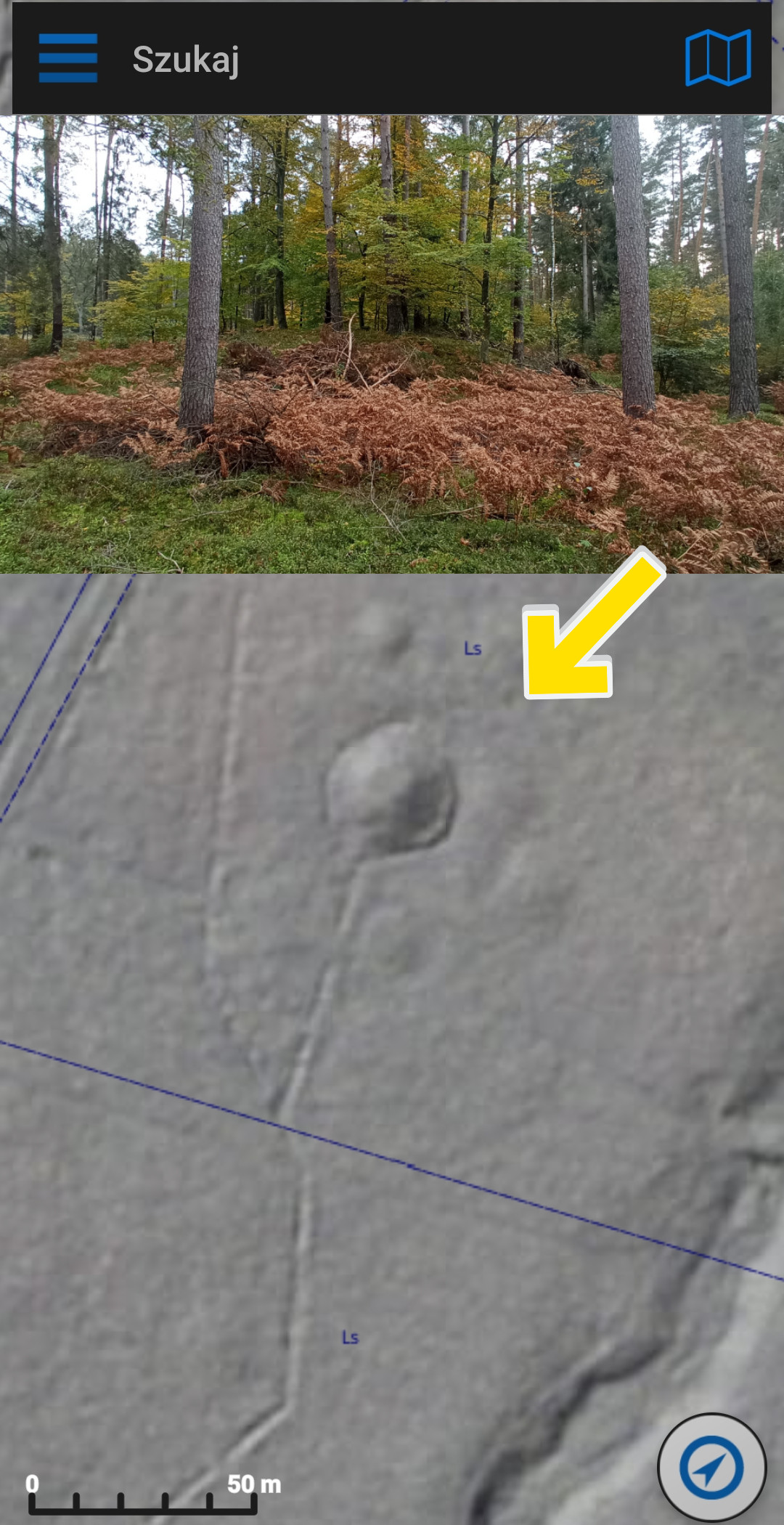 Godziny otwarcia miejsca/obiektuWpisz godziny lub nie dotyczyNie dotyczyUdogodnienia przy miejscu/obiekcie – jeśli dotyczyMaksymalnie 150 znaków.Np. dostępny dla osób 
z niepełnosprawnością, miejsce przyjazne dla zwierząt, WiFi, bezpłatny parking, plac zabaw.Nie dotyczyDane adresoweDane adresoweUlica z numeremKod pocztowyMiejscowośćGminaDane kontaktoweDane kontaktoweE-mail kontaktowyTelefon kontaktowyStrona internetowa